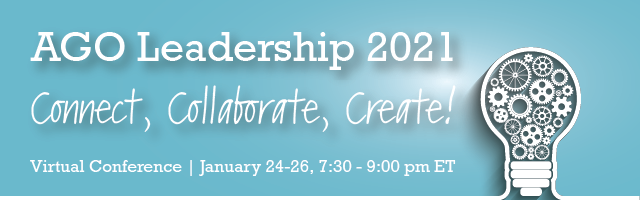 Monday, January 25th, 7:30-9:00 pm ET: Collaborate!7:25: For those of you who did not get to see the recording of opening remarks from Reverend Fentress-Williams, please join us at 7:25, as we will be replaying it.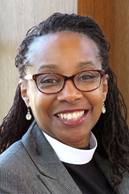 Opening Remarks: Reverend Judy Fentress-Williams, AGO’s New Chaplain7:30 pm General Session:  Welcome by Elizabeth George, Director of Member Engagement and Chapter Development and review of results from the pre-conference survey. Goals for tonight’s meeting.
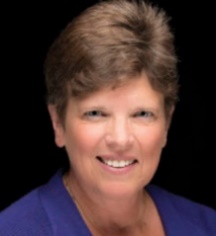 Opening Remarks: Dr. Vicki Schaeffer, DMus
Councillor for Membership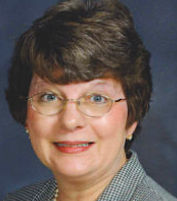 Leadership Talk #1: Dealing with Leadership Challenges
Caron Farmer, MA, AB, AAGO, Great Lakes Regional Councillor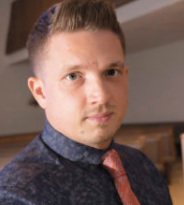 Leadership Talk #2: Collaboration 
Skye Hart, DMA, West Regional Councillor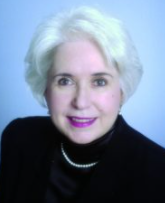 
Leadership Talk #3: Leadership Accountability
Sue Mitchell-Wallace, MM, FAGO, Southeast Regional CouncillorZoom Room Breakout Sessions for: Dean, Sub-Dean/Programming, Membership, Communications, Finance8:45-9:00 General Session:  Elizabeth George Q&A with chapter leaders. What did you learn today that you can apply in your leadership roles?Tuesday, January 26th, 7:30-9:00 pm ET: Create!7:30 pm General Session:  Welcome by Michael Bedford, AAGO, ChM, DMA
President of the National Council
Goals of for tonight: Elizabeth George, CMM, Director of Member Engagement and Chapter Development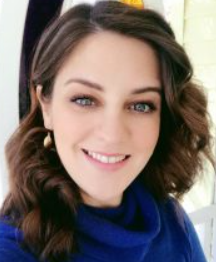 Leadership Talk: Technology
Leslie Smith, CAGO, MM. Northeast Regional Councillor and Convener of Regional CouncillorsThe Dysfunctional Nominations and Elections ProcessThe Board Meeting of the Copacabana ChapterDean:		Stephen PriceSub-Dean: 	Vicki SchaefferSecretary: 	Leslie Wolf RobbTreasurer: 	Leslie Smith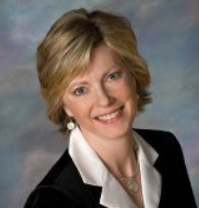 Leadership Talk:  The Importance of Setting Goals  
Karen Black, DM North Central Regional CouncillorElizabeth George explains how to create SMART goals and utilize the template in the handouts.8:00-8:30 General Session: Zoom Room Breakout Sessions by Chapter Size: 
Creating Three Goals for the Next Five Months8:30-9:00: Chapter leaders will share the goals they’ve created.  How will these goals help the chapter to keep moving forward to continuously engage its members?Closing Comments by James Thomashower